GrenadaGrenadaGrenadaFebruary 2028February 2028February 2028February 2028MondayTuesdayWednesdayThursdayFridaySaturdaySunday12345678910111213Independence Day14151617181920212223242526272829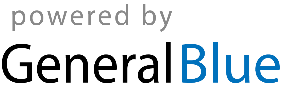 